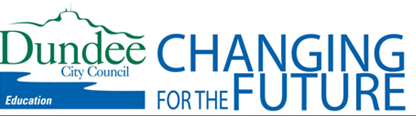 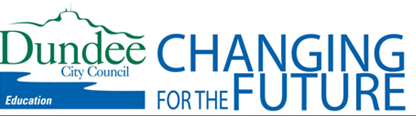 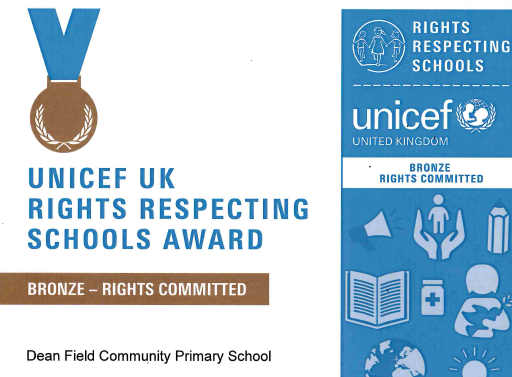 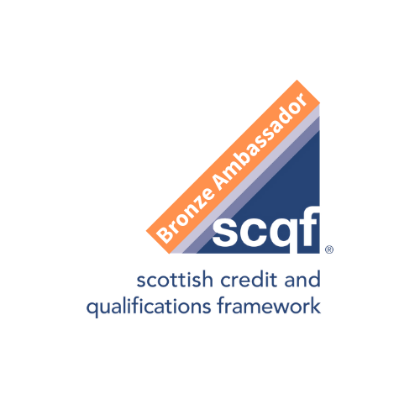 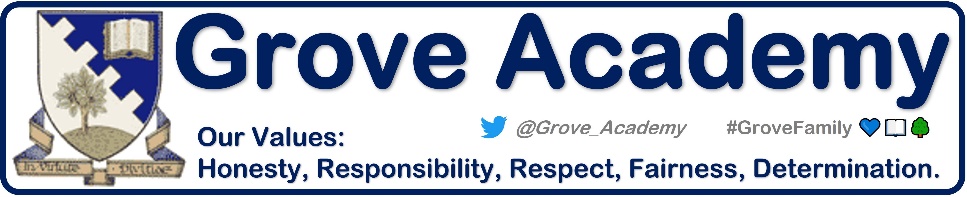 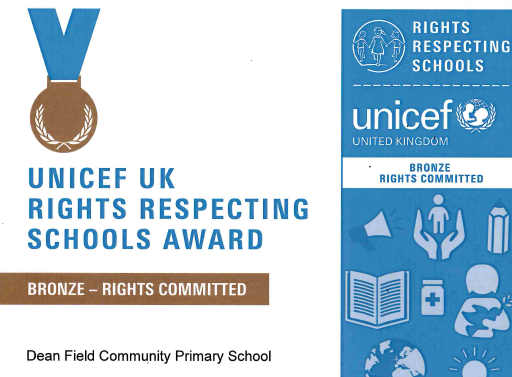 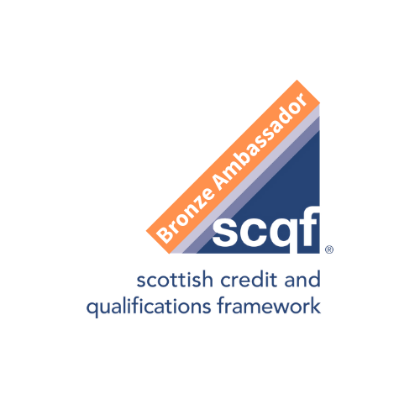 											21st December 2023Dear Parent/CarerS3 to S4 Course Choice Our course choice process for S3 Learners has begun. All S3 Learners will be asked to select their choices for S4. They will continue with some subjects from S3 and these subjects are English, PE, RE and SE. They will also be asked to select either Applications of Mathematics or Mathematics to study in S4.   Learners will then be asked to select 5 further subjects. It is recommended that in order to build on skills and knowledge from S3, Learners should be opting to continue with subjects that they have studied in S3. There are new courses on offer in school and also a wide range of courses to study at Dundee and Angus College. Leaners selecting a course based at college should ensure that they have read the college course choice information so they are aware of the content of the course and also where the course is based (Gardyne or Kingsway Campus) as although pupils will be bused to college (bus leaves during lunchtime) they will need to make their own way home. Information about the courses on offer can be found in our S3 into S4 course choice sway which can be accessed through clicking on the link or scanning the QR code below and is also on the Grove Academy website. Next term all S3 Learners will be receiving a course choice form (also can be found on our website). As part of preparing for making their course choice, our learners will spend time during their Personal and Social Education lessons looking at a variety of resources to help them make informed choices for their future. They will also have a presentation in a Course Choice Assembly to explain the process to them and support and information available.We are asking that Parents/Carers support this process by also looking at information with their Young Person at home to ensure that they, along with their Young Person, are aware of topics being covered in subject areas, progression routes from those subjects and potential career pathways. General information about the courses offered can be found in the sway but recommendations from teachers about suitable progression can be found in the S3 report which will be issued on 26th January.  				S3-4 Course Choice Sway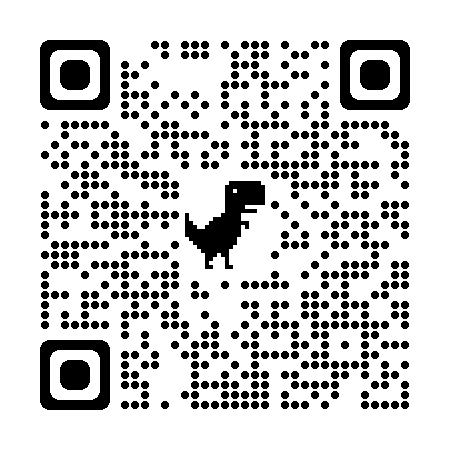 All S3 Parents and Carers are invited to our S3 Course Choice Information Evening in school on Wednesday 10th January at 6-8pm. During this evening, there will be presentations from key staff to explain the Course Choice process and there will also be an opportunity to speak to subject staff and pupil SCQF ambassadors about S4 courses.The S3 Parents Evening on Tuesday 30th January is another opportunity for Parents and Carers to speak to Class Teachers to find out about their Young Person’s progress to date, next steps in learning and also recommendations for study in S4. All S3 Learners will discuss their choices with their Guidance Teacher, and Parents and Carers have an opportunity to book an online meeting with Guidance staff before the course choice deadline of 12th February when the forms are due to be in and finalised.  Details of how to book an appointment with the Guidance Teacher will be shared next term. Information about the course choice process has been summarised by the Guidance staff in the following pages.If you have any questions regarding this process, please contact your Young Person’s Guidance Teacher in the first instance. Yours faithfullyMrs C Barbour and Mr M RobertsonDHTs overseeing Course Choice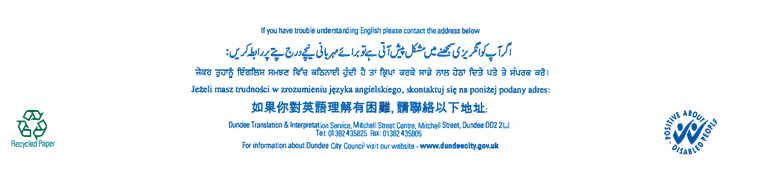 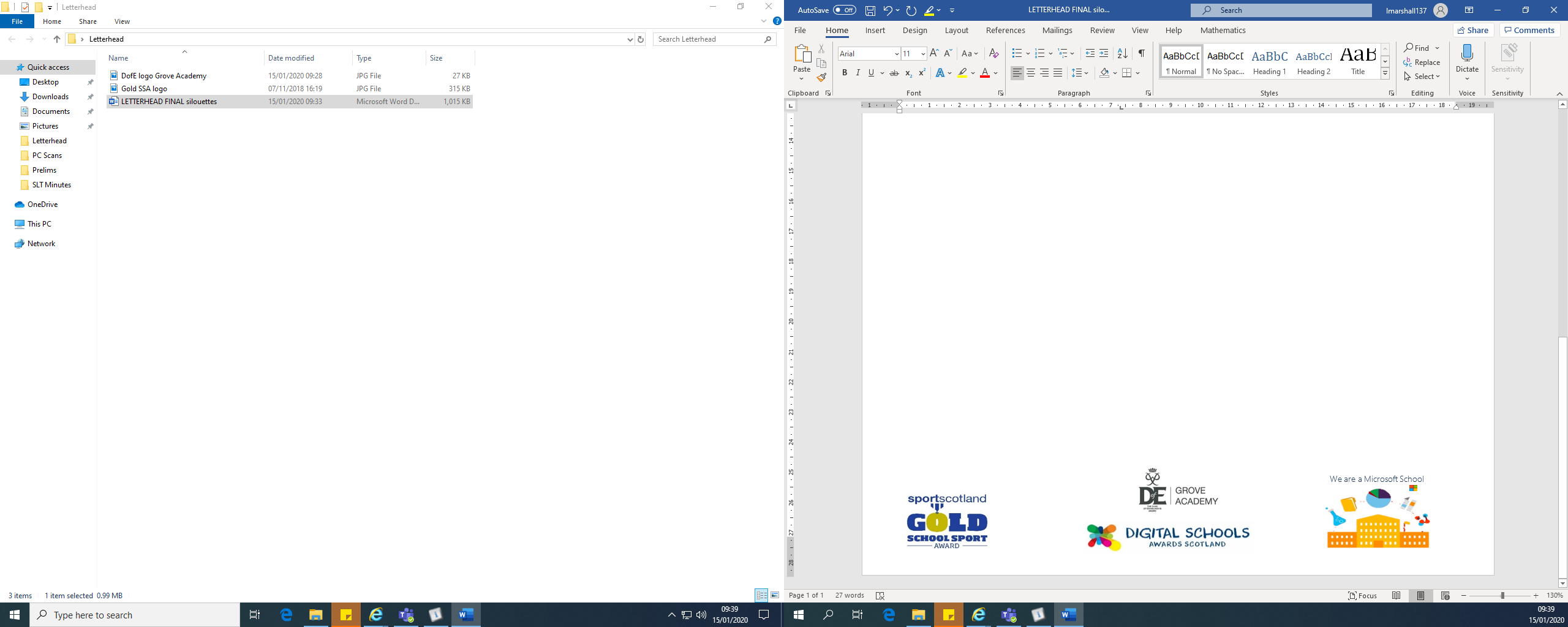 Dear Parent/CarerYour child will be undertaking their Course Choice selection for the next academic year during the course of January. Below we describe the process required by school and home in order to support the learner to their successful course selection. Note:PTG = Principal Teacher of GuidanceYours faithfully, Grove Guidance TeamActionTimingMaterialsWhoDue DateView the School Website at homeChristmas Holidays through to Jan 22nd 2024School Website: Course Choice PageSway videosCourse DescriptorsLearnerLearner FamilyWed 10th Jan 2024Course Choice Sheet handed out in PSEMon 8th Jan-Fri 12th JanCourse Choice Printout SheetPTGFri 12th Jan 2024Attend Course Choice Information Evening6 – 8 pm Wed 10th Jan 2024Course Choice Printout Sheet and any questions for Subject StaffLearnerLearner FamilyWed 10th Jan 2024Course Choice Preparation in PSE (+)Mon 8th Jan – Fri 9th Feb 2024ICT: My World of Work, UCAS Hub, School Website, www.apprenticeships.scot and other relevant sitesPTG/Learner ConversationsPTGLearnerFri 9th Feb 2024Course Choice Preparation at home: Part 1Christmas holidays – Mon 12th Feb 2024ICT: My World of Work, UCAS Hub, School Website, www.apprenticeships.scot and other relevant sitesLearner Learner FamilyMon 12th Feb 2024Course Choice Preparation at home: Part 2Christmas holidays – Mon 12th Feb 2024S3 Reports:Learner strengthsTeacher recommendationsLearnerLearner FamilyMon 12th Feb 2024Home-School Communication Option 1Thurs 11th Jan – Friday 9th Feb 2024General questions to be communicated via email or telephone with PTGPTGLearnerLearner FamilyFri 9th Feb 2024S3 Parents’ EveningTues 30th Jan 2024Subject specific and general questions following information shared via reportsTeacherLearnerLearner FamilyTues 30th Jan 2024Home-School Communication Option 2Wed 31st Jan – Frid 9th Feb 2024Optional Online Parent Evening appointment with PTG to discuss issues with Course Choice (Set Date PTG dependent)PTGLearnerLearner FamilyFri 9th Feb 2024Final Course Choice Selection handed in to PTGWed 31st Jan – Mon 12th Feb 2024Agreed/Completed/Signed Course Choice FormLearnerMon 12th Feb 2024